                                                     УТВЕРЖДАЮ                                                     Директор                                                      ГУО «Липский учебно –педагогический комплексдетский сад – средняя школа»                                                                                                                                                        О.К.Оглашевич                           2020  г. 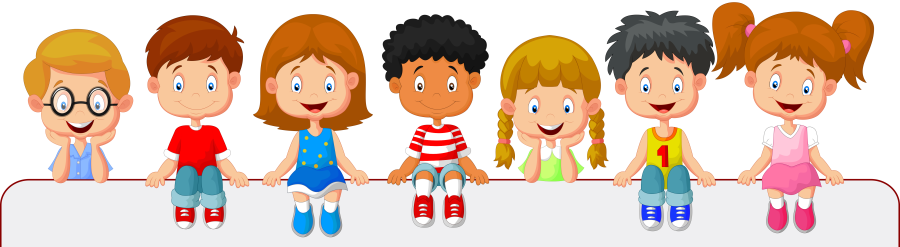 МероприятияВремя и место проведенияВремя и место проведенияУчастникиУчастникиУчастникиОтветственные	Объединения по интересам		Объединения по интересам		Объединения по интересам		Объединения по интересам		Объединения по интересам		Объединения по интересам		Объединения по интересам	Объединение по интересам «Купалинка»09.00 – 10.00кабинет № 1509.00 – 10.00кабинет № 15 7-8 кл. 7-8 кл. 7-8 кл.Пажитко О.К.,руководитель объединения по интересамОбъединение по интересам«Волшебный Книгоград»11.20-12.20библиотека11.20-12.20библиотека4-6 кл.4-6 кл.4-6 кл.Юращик С.А.,руководитель объединения по интересамОбъединение по интересам «Творческая мастерская»13.00 – 14.00кабинет детских объединений13.00 – 14.00кабинет детских объединений9-11 кл.9-11 кл.9-11 кл.Тукай Д.Д.,руководитель объединения по интересамОбъединение по интересам «Умелые ручки»14.00 – 15.00 кабинет детских объединений14.00 – 15.00 кабинет детских объединений5-7 кл.5-7 кл.5-7 кл.Тукай Д.Д.,руководитель объединения по интересамОбъединения по интересам спортивной направленностиОбъединения по интересам спортивной направленностиОбъединения по интересам спортивной направленностиОбъединения по интересам спортивной направленностиОбъединения по интересам спортивной направленностиОбъединения по интересам спортивной направленностиОбъединения по интересам спортивной направленностиОбъединение по интересам спортивной направленности «Кожаный мяч»12.00 – 13.00 13.00 – 14.00стадион12.00 – 13.00 13.00 – 14.00стадион1– 5 кл.1– 5 кл.1– 5 кл.Савенкова Л.М., руководитель объединения по интересамОбъединение по интересам спортивной направленности «Баскетбол»14.00-14.4515.00 – 15.45стадион14.00-14.4515.00 – 15.45стадион8 – 11 кл.8 – 11 кл.8 – 11 кл.Савенкова Л.М., руководитель объединения по интересамФизкультурно-оздоровительные мероприятияФизкультурно-оздоровительные мероприятияФизкультурно-оздоровительные мероприятияФизкультурно-оздоровительные мероприятияФизкультурно-оздоровительные мероприятияФизкультурно-оздоровительные мероприятияФизкультурно-оздоровительные мероприятияСпортивное мероприятие «День бегуна»11.00 – 12.00стадион11.00 – 12.00стадион1-11кл.1-11кл.1-11кл.Савенкова Л.М.,руководитель физической культуры и здоровьяРабота тренажерного и спортивного зала18.00-20.00тренажерный зал, спорт.зал18.00-20.00тренажерный зал, спорт.зал1-11 кл.1-11 кл.1-11 кл.Классные руководителиВнеклассные мероприятияВнеклассные мероприятияВнеклассные мероприятияВнеклассные мероприятияВнеклассные мероприятияВнеклассные мероприятияВнеклассные мероприятияЗаочное путешествие «В гостях у Витаминки»10.00 – 10.4510.00 – 10.451-4 кл.1-4 кл.1-4 кл.Воронко А.В.Живой журнал «Добрые советы для вашего здоровья»10.00 – 10.4510.00 – 10.455-7 кл.5-7 кл.5-7 кл.Копытко Е.С.Беседа-игра «Правила счастья»10.00 – 10.4510.00 – 10.458-11 кл.8-11 кл.8-11 кл.Пажитко О.К.Работа педагога социальногоРабота педагога социальногоРабота педагога социальногоРабота педагога социальногоРабота педагога социальногоРабота педагога социальногоРабота педагога социальногоКонсультация по запросу08.00-09.0008.00-09.00РодителиРодителиРодителиПажитко О.К., педагог социальный Круглый стол-размышление «Смысл жизни»11.00 – 11.4511.00 – 11.457-11 кл.7-11 кл.7-11 кл.Пажитко О.К., педагог социальныйРабота библиотекиРабота библиотекиРабота библиотекиРабота библиотекиРабота библиотекиРабота библиотекиРабота библиотекиРабота библиотекиРабота библиотеки08.00- 11.2008.00- 11.201-11 кл.Юращик С.А., библиотекарь Юращик С.А., библиотекарь Книжная выставка «Мы ответим детям про всё на свете»Книжная выставка «Мы ответим детям про всё на свете»10.30 – 11.1510.30 – 11.155-7  кл.Юращик С.А., библиотекарьЮращик С.А., библиотекарьРабота педагога-организатораРабота педагога-организатораРабота педагога-организатораРабота педагога-организатораРабота педагога-организатораРабота педагога-организатораРабота педагога-организатораЭстафета «Веселые старты осени»Эстафета «Веселые старты осени»12.00-12.4512.00-12.459-11Тукай Д.Д., педагог-организатор Тукай Д.Д., педагог-организатор 